		   	          Mapa 1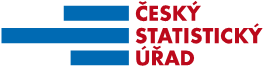 Map 1Zahraniční obchod se sousedními státy v květnu 2016External Trade with Neighbouring Countries, May 2016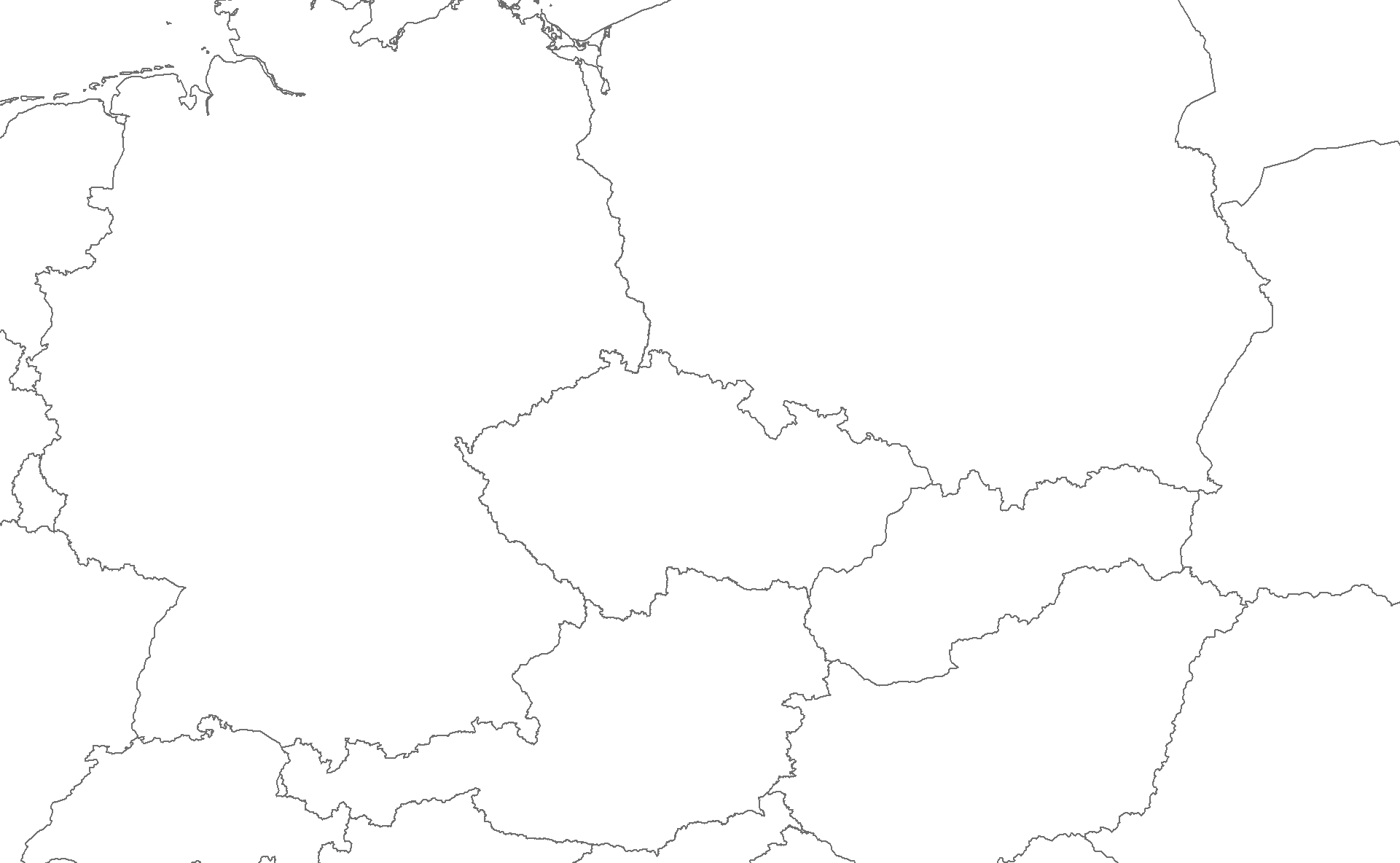 